Телефон доверия –- твой взрослый друг!17 МАЯ – МЕЖДУНАРОДНЫЙ ДЕНЬ ДЕТСКОГО ТЕЛЕФОНА ДОВЕРИЯЕжегодно 17 мая во всем мире отмечается Международный день детского телефона доверия. Это день, когда внимание широкой общественности привлечено к необходимости усиления мер по защите детей, находящихся в трудной жизненной ситуации, и помощи им.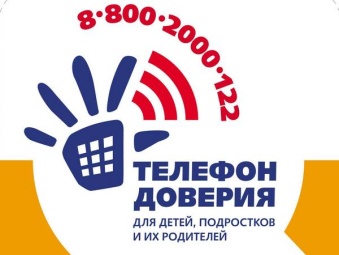 Немного  истории  Впервые психологическую помощь по телефону начали оказывать 105 лет назад, в Нью-Йорке. В 1906 году священник Гарри Уоррен основал лигу "Спасите жизнь". В задачи лиги входило оказание моральной и психологической помощи людям по телефону. Основателем службы, которая стала прообразом современных телефонов доверия, был англиканский священник Чад Вара. Впоследствии службы телефонной помощи возникли в большинстве европейских столиц. Инициатива отмечать этот день принадлежит Международному объединению детских телефонов доверия (Child Helpline International), которое официально признано Комитетом по правам ребенка ООН и включает в себя представительства более 150 стран мира. Телефон доверия Детский телефон доверия - бесплатная анонимная служба экстренной психологической помощи детям и родителям по телефону. Она играет важную роль в решении задач по выявлению и профилактике детского неблагополучия, нарушений прав детей, жестокого обращения с ними. В нашей стране работает свыше 230 служб общероссийского номера детского телефона доверия, которые ежегодно принимают более миллиона звонков. Председатель правления Фонда поддержки детей, находящихся в трудной жизненной ситуации Марина Гордеева подчеркивает: "Можно с уверенностью сказать, что данный проект состоялся, и детский телефон доверия стал одним из инструментов оказания психологической помощи детям и родителям в кризисной жизненной ситуации".Как работает детский телефон доверия При звонке на этот номер в любом населенном пункте Российской Федерации со стационарных или мобильных телефонов дети, подростки и их родители, иные граждане могут получить экстренную психологическую помощь, которая оказывается специалистами уже действующих в субъектах Российской Федерации служб, оказывающих услуги по телефонному консультированию и подключенных к единому общероссийскому номеру детского телефона доверия.Конфиденциальность и бесплатность – два основных принципа работы детского телефона доверия. Это означает, что каждый ребенок и родитель может анонимно и бесплатно получить психологическую помощь и тайна его обращения на телефон доверия гарантируется.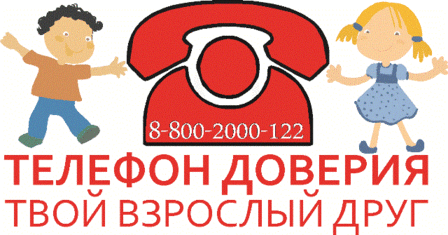 Ты находишься в опасности или с тобой произошёл несчастный случай – позвони по телефону доверия или экстренной службы и поговори со специалистом твоего города.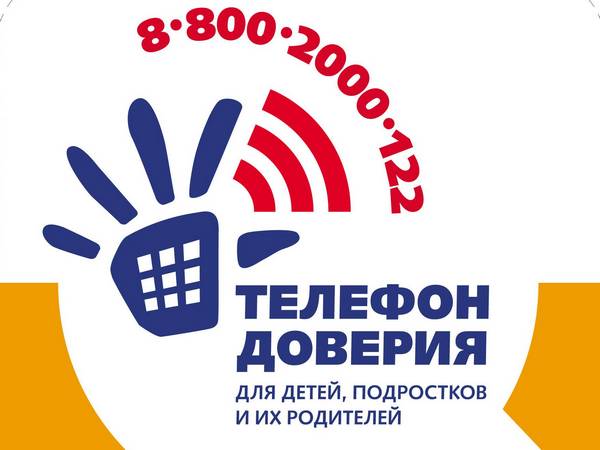 